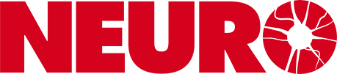 Beslutade på Neuroförbundets extra förbundskongress 17 september 2022.Gäller från och med 1 januari 2024.Enligt beslut på förbundskongressen ska stadgar enligt ovan antas på närmast följande ombudsmöte och följas av regionförbund i Neuroförbundet.Stadgar för Regionförbund
…………………………………………………………………………………                      ……………………………………………Regionförbundets juridiska namn                                                         OrganisationsnummerAntagna vid regionförbundets ombudsmöte den ……………………………………………Inledning Dessa stadgar, beslutade av Neuroförbundets förbundskongress, gäller för regionförbund eller dess motsvarighet inom Neuroförbundet och ska antagas av ombudsmöte. Regionförbund består av samverkande föreningar med regionen eller dess motsvarighet som utgångspunkt. § 1 ÄndamålRegionförbundets ändamål är att arbeta med opinionsbildning.Neuroförbundet är en ideell sammanslutning och är religiöst och partipolitiskt obundet.Regionförbundet ska tillvarata föreningarnas och medlemmars gemensamma intressen. Neuroförbundets verksamhet bygger på de värderingar som kännetecknar en demokratisk rättsstat, såsom de kommit till uttryck i svensk grundlag, FN's förklaring om de mänskliga rättigheterna samt den Europeiska konventionen om skydd för de mänskliga rättigheterna och de grundläggande friheterna.§ 2 Geografiskt områdeRegionförbundet i region …………………………………………………  är en sammanslutning av minst två anslutna föreningar till Neuroförbundet inom regionen. Regionförbundet omfattar följande föreningar:………………………………………………………………………………………………………………………………………………………………………………………………………………………………………………………………………………………………………………………………………………………………………………………………………………………………………………………………………………………………§ 3 Medlemskap och medlemsavgiftNär regionförbund har bildats är de föreningar som verkar inom regionförbundets område bundna vid sitt medlemskap och bör samverka i frågor av gemensamt intresse.Om regionala förhållanden ändras så att en ny förening ska tillföras i regionförbundet, eller någon av befintliga föreningar ska avföras ur regionförbundet, ska ansökan om sådan förändring godkännas genom beslut av Neuroförbundets styrelse.Till regionförbundet erlägger varje ansluten förening en medlemsavgift vars storlek ombudsmötet bestämmer. Föreningarna betalar avgiften till regionförbundet, jämte rapporter om medlemsantal den 31 december året innan, före den 15 februari varje år.§ 4 VerksamhetRegionförbundets verksamhet bör huvudsakligen inriktas på att som intresseorganisation, tillsammans med riksorganisationen och föreningar, verka för att personer med neurologisk diagnos ska få sina behov och rättigheter tillgodosedda och ges förbättrade levnadsvillkor. Detta sker främst genom opinionsbildande arbete på regionnivå. I sin verksamhet ingår för regionförbund att stödja nybildade och befintliga föreningar inom regionen när behov uppstår.§ 5 OrganisationStyrelsen är regionförbundets förvaltande och verkställande organ. Såväl ombudsmöte som styrelse kan utse kommittéer för visst ändamål.§ 6 Ombudsmöte, kallelse, motioner Regionförbundet håller ombudsmöte varje år före april månads utgång. Kallelse till ombudsmöte ska ske minst 14 dagar före mötet och bör om möjligt åtföljas av styrelsens verksamhetsberättelse, ekonomisk redovisning, revisionsberättelse, förslag till dagordning samt till ombudsmötet inlämnade motioner med styrelsens yttrande över dessa. Kallelse och handlingar ska skickas per post, e-post eller finnas på plats (fysisk eller digital) där medlemmarna kan ta del av kallelse och handlingar.Varje förening äger rätt att utse ett ombud för varje påbörjat 25-tal medlemmar upp till 100 medlemmar, samt därefter ett ombud för varje påbörjat 100-tal. Varje ombud äger en röst.Styrelseledamot som dessutom är ombud äger endast en röst men är inte röstberättigad vid beslut om ansvarsfrihet och vid val av revisorer. Vid lika röstetal har ordföranden utslagsröst utom vid val, då lotten skiljer.Motion till regionförbundets ombudsmöte inlämnas av förening eller enskild medlem till styrelsen i regionförbundet senast tre veckor före ombudsmöte. I den mån motioner avser fråga för kongressbeslut noteras att regionförbundet inte har egen motionsrätt till förbundskongress. Däremot kan ombudsmöte genom bifall lämna sitt stöd till sådan motion.§ 7 Extra ombudsmöteExtra ombudsmöte ska hållas om regionförbundets styrelse så beslutar eller om minst hälften av föreningarna begär det. Extramötet ska hållas inom en månad efter det att framställningen gjorts.§ 8 Ombudsmöte, ärendenVid regionförbundets ordinarie ombudsmöte ska minst följande ärenden förekomma:Val av ordförande för mötetVal av sekreterare för mötetVal av två personer att jämte mötets ordförande justera dagens protokollVal av två rösträknare vid mötetUpprättande och justering av röstlängdGodkännande av dagordningBeslut om huruvida mötet blivit i behörig ordning utlystVerksamhetsberättelse för föregående kalenderårEkonomisk årsredovisning för föregående kalenderårRevisionsberättelse och beslut om ansvarsfrihet för styrelsenBehandling av eventuella motionerBehandling av förslag till verksamhetsplanBeslut om medlemsavgiftens storlekBeslut om budget för det nya verksamhetsåretBeslut om antalet ledamöter och suppleanter i styrelsen för det nya verksamhetsåretVal av:ordförande för ett årövriga ledamöter i styrelsen vanligen för två årsuppleanter i styrelsen vanligen för ett år minst en revisor för ett årminst en revisorssuppleant för ett årvalberedning för att förbereda valen till nästa ombudsmöteÖvriga ärenden§ 9 Ombudsmöte, rösträtt och beslut För utövande av rösträtt och fattande av beslut vid ombudsmöte gäller att: ombudsmötet är beslutsmässigt med det antal ombud som infunnit sig.varje röstberättigad person äger en röst.rösträtt inte får utövas med stöd av fullmakt.yrkande om bordläggning av viss fråga ska bifallas, om så begärs av minst en tredjedel av de röstberättigade, dock inte i fråga om val och inte mer än en gång i samma ärende då beslut ska fattas med enkel majoritet.vid lika röstetal avgörs val genom lottning men i andra frågor blir mötets beslut enligt den mening som biträds av mötets ordförande.begärd omröstning (votering) ska ske öppet, utom vid val, där sluten omröstning ska äga rum om någon röstberättigad så begär.vid sluten omröstning godkänns endast sådana röstsedlar som upptar namn på i propositionen nämnda kandidater och till aktuella antalet platser.beslut om ändring av dessa stadgar fattas i den ordning som föreskrivs i § 15.förslag normalt kan avgöras vid ombudsmöte endast om det blivit antingen framlagt av styrelsen eller skriftligen inlämnat till styrelsen senast tre veckor före ombudsmötet och dessutom varit upptagen på mötets föredragningslista.fråga som framlagts på annat sätt än som anges i närmast föregående att-sats, må upptas till behandling men får avgöras vid mötet endast om enhälligt beslut fattas därom.§ 10 ValberedningDen av ombudsmötet tillsatta valberedning – som ska bestå av minst tre ledamöter, varav högst en får vara styrelseledamot och minst en bör ha neurologisk diagnos – har till uppgift att om möjligt tre veckor före mötet avge förslag till de val som jämlikt § 8 punkt 16 ska förrättas vid närmast följande ombudsmöte.§ 11 RevisionRegionförbundets räkenskaper avslutas kalenderårsvis. För granskning av styrelsens förvaltning och föreningens räkenskaper utser ombudsmötet minst en revisor och minst en revisorssuppleant. Mandattiden är ett år.Revisorerna äger rätt att när som helst under kalenderåret inventera kassor och övriga tillgångar samt att granska räkenskaper och övriga handlingar. Av revisor begärd upplysning om förvaltningen får ej vägras. Styrelsen ska senast den 1 mars till revisorerna överlämna verksamhetsberättelse och ekonomisk redovisning samt protokoll från under verksamhetsåret hållna föreningsmöten och styrelsesammanträden.Revisionsberättelsen, som ska till- eller avstyrka ansvarsfrihet, ska senast den 15 mars överlämnas till styrelsen.§ 12 Styrelse, sammansättning mm.Styrelsen, som består av minst tre personer utgörs av följande vid ombudsmötet valda personer som vid tidpunkten för val till uppdrag enligt a), b) och c) här nedan måste ha giltigt medlemskap. Styrelseledamot vars medlemskap upphör på grund av obetald medlemsavgift eller annat skäl ska omedelbart frånträda sitt uppdrag. Detta gäller även vid utebliven betalning enligt särskilt regelverk för autogiro.en ordförande, som utsetts för ett år,det antal ledamöter som ombudsmötet bestämmer och som utses vanligen för två år, varvid gäller att ungefär hälften av dessa bör utses varje år och att minst hälften av styrelsens ledamöter bör ha neurologisk diagnos samt om så anses erforderligt,det antal suppleanter, som utses för ett år, varvid minst hälften bör ha neurologisk diagnosStyrelsen väljer inom sig vice ordförande, sekreterare och kassör. § 13 Styrelse, beslutsmässighetStyrelsen är beslutsmässig när minst hälften av antalet valda ledamöter är närvarande. Beslut inom styrelsen fattas med enkel majoritet. Vid lika röstetal avgörs val genom lottning men i andra frågor gäller den mening som biträds av mötets ordförande. Röstning med fullmakt gäller ej. § 14 Styrelse, åliggandenStyrelsen åligger att: vara regionförbundets förvaltande och verkställande organ.på ordförandens kallelse hålla minst två sammanträden per verksamhetsår vartill kallelse ska utfärdas minst sju dagar i förväg.svara för att protokoll förs vid styrelsens sammanträden.följa de föreskrifter som antagits av Neuroförbundet vid dess förbundskongress.utse två personer, vilka tillsammans eller var för sig - enligt regionförbundet eller styrelsens beslut - har rättighet att teckna föreningens firma.senast 30 dagar efter ombudsmötet, till Neuroförbundet insända styrelseförteckning, verksamhetsberättelse, ekonomisk årsredovisning, revisionsberättelse och protokoll från ombudsmöte.företräda regionförbundet och föra dess talan.§ 15 Ändring av stadgarnaFörslag om ändring i dessa stadgar kan väckas genom motion till Neuroförbundets förbundskongress. § 16 Upplösning av regionförbundBeslut om upplösning av regionförbund fordrar två tredjedels majoritet av avgivna röster vid två på varandra följande ombudsmöten, varav ett ska vara ordinarie. Om ombudsmöte ej kan hållas ska frågan beslutas av Neuroförbundets styrelse.Vid regionförbunds upplösning beslutas i samråd med Neuroförbundets styrelse om hur befintliga tillgångar ska disponeras, varvid ändamål inom regionförbundets verksamhetsområde beaktas.Efter samråd med Neuroförbundets styrelse beslutas om arkivering av regionförbundets handlingar.